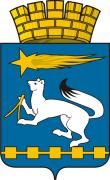 ДУМА ГОРОДСКОГО ОКРУГАНИЖНЯЯ САЛДАР Е Ш Е Н И Е24.01.2019								                             №  43/2Об утверждении Программы управления муниципальной собственностью и приватизации муниципального имуществагородского округа Нижняя Салда на 2019 годи плановый период 2020 и 2021 годовРуководствуясь Федеральными законами от 21 декабря 2001 года                       № 178-ФЗ «О приватизации государственного и муниципального имущества», от 06 октября 2003 года № 131-ФЗ «Об общих принципах организации местного самоуправления в Российской Федерации», от 22 июля 2008 года № 159-ФЗ «Об особенностях отчуждения недвижимого имущества, находящегося в государственной или в муниципальной собственности и арендуемого субъектами малого и среднего предпринимательства, и о внесении изменений в отдельные законодательные акты Российской Федерации», Уставом городского округа Нижняя Салда, рассмотрев предложение  администрации городского округа Нижняя Салда, Дума городского округа Нижняя СалдаР Е Ш И Л А :Утвердить Программу управления муниципальной собственностью и приватизации муниципального имущества городского округа Нижняя Салда на 2019 год и плановый период 2020 и 2021 годов (прилагается).Признать утратившим силу с 01.01.2019 решение Думы городского округа Нижняя Салда от 25.01.2018 № 25/1 «Об утверждении Программы управления муниципальной собственностью и приватизации муниципального имущества городского округа Нижняя Салда на 2018 год и плановый период 2019 и 2020 годов» (с изменениями).Опубликовать настоящее решение в газете «Городской вестник плюс», разместить на официальном сайте Думы городского округа Нижняя Салда. Контроль за исполнением настоящего решения возложить на комиссию по экономической политике, бюджету и налогам (В.П. Компаниц).                                                                     		    УТВЕРЖДЕНА                                                                                     решением Думы городского                                                                                      округа  Нижняя Салда 	                                                                      от 24.01.2019 № 43/2Программа управления муниципальной собственностью и приватизации муниципального имущества городского округа Нижняя Салда на 2019 год и плановый период 2020 и 2021 годовРаздел 1. Программа управления муниципальной собственностьюгородского округа Нижняя СалдаГлава 1. Основные цели и направления совершенствования управления муниципальной собственностью городского округа Нижняя Салда.1.1. Основными целями совершенствования управления муниципальной собственностью городского округа Нижняя Салда являются:1) обеспечение доходов бюджета городского округа от использования и отчуждения муниципального имущества городского округа Нижняя Салда;2) сохранение в муниципальной собственности имущества, необходимого и достаточного для обеспечения экономической основы в решении вопросов местного значения и исполнения полномочий органами местного самоуправления, установленных Федеральным законом от 06 октября 2003 года № 131-ФЗ «Об общих принципах организации местного самоуправления в Российской Федерации»;3) обновление и совершенствование информационной базы данных, содержащей полный объем сведений о муниципальном имуществе и правах на него;4) вовлечение максимального количества объектов муниципальной собственности в хозяйственный оборот.1.2. Основными направлениями совершенствования управления муниципальным имуществом, находящимся в составе муниципальной казны городского округа Нижняя Салда, являются:1) использование публичной процедуры (аукцион, конкурс) предоставления муниципальных объектов в аренду;2) проведение мероприятий в соответствии с законодательством по постановке на бюджетный учет имущества муниципальной казны городского округа Нижняя Салда, а также совершенствование программного обеспечения по учету имущества;3) использование концессионных соглашений для привлечения инвестиций в объекты недвижимого имущества (инженерной инфраструктуры);4) применение конкурсной процедуры заключения договоров на установку и эксплуатацию рекламных конструкций, расположенных на объектах недвижимости, находящихся в муниципальной собственности;5) передача муниципального имущества в залог для исполнения обязательств, в исполнении которых заинтересован городской округ, а также обязательств иных лиц, имущества, относящегося к муниципальной казне городского округа;6) оформление прав на имущество;7) оптимизация состава и количества муниципальных учреждений и предприятий, муниципального имущества, в том числе путем приватизации;8) проведение работы по выявлению бесхозяйных объектов с последующим признанием права муниципальной собственности, с последующим вовлечением их в хозяйственный оборот;9) широкое использование средств массовой информации в вопросах информирования об условиях приватизации и аренды муниципального имущества, в том числе с использованием сети Интернет.1.3. Основными направлениями совершенствования управления муниципальным имуществом городского округа Нижняя Салда, закрепленным за муниципальными унитарными предприятиями на праве хозяйственного ведения и за муниципальными учреждениями на праве оперативного управления, являются:1) совершенствование механизмов управления в части усиления контроля за эффективностью использования муниципальными учреждениями и муниципальными унитарными предприятиями закрепленного за ними муниципального имущества, а именно: утверждение программ финансово-хозяйственной деятельности, проведение проверок использования объектов муниципальной собственности, рассмотрение деятельности муниципальных унитарных предприятий и муниципальных учреждений на заседаниях балансовых комиссий, принятие решений о проведении аудиторских проверок муниципальных унитарных предприятий;2) совершенствование порядка отчисления части прибыли от использования имущества, находящегося в хозяйственном ведении муниципальных унитарных предприятий, остающейся после уплаты налогов и иных обязательных платежей в бюджет, подлежащей перечислению в местный бюджет;3) оптимизация состава и количества муниципальных унитарных предприятий, в том числе путем реорганизации (приватизации) существующих муниципальных унитарных предприятий.1.4. В 2019 – 2021 годах решения об увеличении за счет средств бюджета городского округа Нижняя Салда уставных фондов муниципальных унитарных предприятий могут быть приняты в соответствии с действующим законодательством Российской Федерации.Глава 2. Основные виды и предполагаемый размер доходов бюджета городского округа, за исключением доходов от приватизациимуниципального имущества городского округа Нижняя СалдаРаздел 2. Программа приватизации муниципального имущества городского округа Нижняя СалдаГлава 3. Цели и задачи приватизации муниципального имущества городского округа Нижняя Салда:3.1. С учетом приоритетов экономического развития городского округа Нижняя Салда основными целями и задачами в сфере приватизации муниципального имущества являются:1) приватизация муниципального имущества, не имеющего значения для социально-экономического развития городского округа и не способного приносить существенный доход в местный бюджет;2) приватизация муниципального имущества, не предназначенного для решения вопросов местного значения городского округа;3) увеличение доходной части бюджета городского округа.3.2. Основные направления приватизации муниципального имущества городского округа Нижняя Салда.Основным направлением приватизации муниципального имущества городского округа Нижняя Салда является приватизация имущества (способами, предусмотренными пунктом 1 статьи 13 Федерального закона от  21 декабря 2001 года № 178-ФЗ «О приватизации государственного и муниципального имущества»).3.3. Порядок приватизации муниципального имущества городского округа Нижняя Салда:1) Приватизация муниципального имущества городского округа  Нижняя Салда осуществляется в соответствии с Федеральными законами от 21 декабря 2001 года № 178-ФЗ «О приватизации государственного и муниципального имущества», от 22 июля 2008 года № 159-ФЗ «Об особенностях отчуждения недвижимого имущества, находящегося в государственной или в муниципальной собственности и арендуемого субъектами малого и среднего предпринимательства, и о внесении изменений в отдельные законодательные акты Российской Федерации», Положением об организации продажи муниципального имущества городского округа Нижняя Салда на аукционе, утвержденным решением Думы городского округа Нижняя Салда от 17.05.2012 № 5/6 (с изменениями), Положением об организации продажи муниципального имущества городского округа Нижняя Салда посредством публичного предложения, утвержденным решением Думы городского округа Нижняя Салда от 17.05.2012 № 5/7 (с изменениями), Положением об организации продажи муниципального имущества городского округа Нижняя Салда без объявления цены, утвержденным решением Думы городского округа Нижняя Салда от 17.05.2012 № 5/8 (с изменениями), Положением о порядке отчуждения недвижимого имущества, находящегося в муниципальной собственности городского округа Нижняя Салда и арендуемого субъектами малого и среднего предпринимательства, утвержденным решением Думы городского округа Нижняя Салда от 18.02.2016 № 61/4 (с изменениями).2) Продавцом, осуществляющим продажу муниципального имущества городского округа Нижняя Салда, является администрация городского округа Нижняя Салда.3) Начальная цена подлежащего приватизации муниципального имущества в случаях, предусмотренных Федеральным законом от 21 декабря 2001 года № 178-ФЗ «О приватизации государственного и муниципального имущества», а также цена продажи муниципального имущества, в случаях, предусмотренных Федеральным законом от 22 июля 2008 года № 159-ФЗ                    «Об особенностях отчуждения недвижимого имущества, находящегося в государственной или в муниципальной собственности и арендуемого субъектами малого и среднего предпринимательства, и о внесении изменений в отдельные законодательные акты Российской Федерации» устанавливается в соответствии с законодательством Российской Федерации, регулирующим оценочную деятельность.4) Денежные средства, поступившие от продажи муниципального имущества, направляются в бюджет городского округа Нижняя Салда в полном объеме.5) Оплата приобретаемого покупателем муниципального имущества производится единовременно или в рассрочку в случаях, предусмотренных Федеральными законами от 21 декабря 2001 года № 178-ФЗ «О приватизации государственного и муниципального имущества», от 22 июля 2008 года                   № 159-ФЗ «Об особенностях отчуждения недвижимого имущества, находящегося в государственной или в муниципальной собственности и арендуемого субъектами малого и среднего предпринимательства, и о внесении изменений в отдельные законодательные акты Российской Федерации» (с изменениями).6) Контроль за порядком и своевременностью перечисления в бюджет городского округа денежных средств, полученных от продажи муниципального имущества, осуществляет отдел по управлению муниципальным имуществом администрации городского округа Нижняя Салда.3.4. Решения о приватизации муниципального имущества городского округа Нижняя Салда могут приниматься в отношении следующих видов муниципального имущества:1) муниципальных унитарных предприятий городского округа Нижняя Салда;2) иного муниципального имущества городского округа Нижняя Салда.Глава 4. Муниципальное имущество городского округа Нижняя Салда, подлежащее приватизации в 2019 году и плановом периоде 2020 – 2021 годахПриватизации подлежит следующее муниципальное имущество городского округа Нижняя Салда:2) Движимое имущество:Глава 5. Предполагаемый размер доходов бюджета городского округа от приватизации объектов недвижимости муниципальной собственности и земельных участков на территории городского округа Нижняя Салда:Глава 6. Основные виды и предполагаемый размер расходов бюджета городского округа на мероприятия по управлению муниципальным имуществом городского округа Нижняя СалдаРаздел 3. Создание, ликвидация и реорганизация муниципальныхунитарных предприятий городского округа Нижняя Салда имуниципальных учрежденийВ Реестр муниципальных унитарных предприятий городского округа Нижняя Салда по состоянию на 01 января 2019 года включено - 4 предприятия.В 2019 году планируется ликвидация Муниципального унитарного предприятия «Комбинат школьного питания». В Реестр муниципальных учреждений городского округа Нижняя Салда по состоянию на 01 января 2019 года включено 26 учреждений.В 2019 – 2021 годах создание, реорганизация или ликвидация муниципальных учреждений не планируется.Председатель Думы городскогоокруга Нижняя Салда_______________ В.М. ЛобжинГлава городскогоокруга Нижняя Салда___________Е.В. Матвеева№ п/пВид доходовСумма доходов, в тыс. рублейСумма доходов, в тыс. рублейСумма доходов, в тыс. рублей№ п/пВид доходов2019г.2020г.2021г.1Доходы от сдачи в аренду имущества, составляющего казну городских округов (за исключением земельных участков) (доходы от сдачи в аренду объектов нежилого фонда городских округов, находящихся в казне городских округов и не являющихся памятниками истории, культуры и градостроительства)1833,0001941,0001941,0002Доходы от сдачи в аренду имущества, составляющего казну городских округов (за исключением земельных участков) (плата за пользование жилыми помещениями (плата за наём) муниципального жилищного фонда, находящихся в казне городских округов981,0001059,0001059,0003Доходы, получаемые в виде арендной платы за земельные участки, государственная собственность на которые не разграничена и которые расположены в границах городских округов, а также средства от продажи права на заключение договоров аренды указанных земельных участков (доходы, получаемые в виде арендной платы за указанные земельные участки)3256,0003300,0003300,0004Доходы, получаемые в виде арендной платы за земельные участки, государственная собственность на которые не разграничена и которые расположены в границах городских округов, а также средства от продажи права на заключение договоров аренды указанных земельных участков (средства от продажи права на заключение договоров аренды указанных земельных участков)1300,0001429,0001429,0005Доходы от перечисления части прибыли, остающейся после уплаты налогов и иных обязательных платежей муниципальных унитарных предприятий, созданных городскими округами24,00025,00025,000Итого:7 394,0007 754,0007 754,000№п/пОбъект приватизацииПлощадь здания/зем.уч(кв.м)Предполагаемый способ приватизацииХарактеристика объекта приватизации1.Здание, назначение нежилое по адресу: г. Нижняя Салда Свердловской области, ул.1-я Привокзальная, д. 2а91,8открытый аукционРеестровый № 108;год постройки - 1976;кадастровый номер66:55:0303006:85,кадастровая стоимость:                1 023 792, 16 руб.1.1.Здание, назначение нежилое по адресу: г. Нижняя Салда Свердловской области, ул.1-я Привокзальная, д. 2б511,1открытый аукционРеестровый № 106; год постройки-1984;кадастровый номер66:55:0303005:183,кадастровая стоимость:                         3 186 314, 95 руб.1.2.Земельный участок по адресу: г. Нижняя Салда Свердловской области, ул.1-я Привокзальная, 2а, 2б14 330открытый аукционКадастровый номер: 66:55:0303006:140кадастровая стоимость:          8 276 148,20 руб.2.Здание, назначение нежилое по адресу: г. Нижняя Салда Свердловской области, пос. Шайтанский Рудник, д. 377,7открытый аукционРеестровый № 91;год постройки – 1958,кадастровый номер: 66:55:0401001:133,кадастровая стоимость 702 603,03 руб.2.1.Земельный участок по адресу: г. Нижняя Салда Свердловской области, пос. Шайтанский Рудник, д. 31358открытый аукционКадастровый номер 66:55:0101005:52, кадастровая стоимость 130 042,08 руб.3.Здание, назначение нежилое по адресу: г. Нижняя Салда Свердловской области, ул. Строителей, д. 62516,9открытый аукционРеестровый № 187;год постройки - 1972;кадастровый номер 66:55:0303022:781, кадастровая стоимость  7 807 569,14 руб.3.1.Земельный участок по адресу: г. Нижняя Салда Свердловской области, ул. Строителей, д. 622853открытый аукционКадастровая стоимость – 6 482 700,72 руб., кадастровый номер 66:55:0303022:679 (участок 2)4.Здание, назначение нежилое по адресу: г. Нижняя Салда Свердловской области, ул. Карла Маркса, д. 11291,6открытый аукционРеестровый № 13;год постройки - 1917;кадастровый номер 66:55:0303029:85, кадастровая стоимость 1 501 226,23 руб.4.1.Земельный участок по адресу: г. Нижняя Салда Свердловской области, ул. Карла Маркса, д. 11359открытый аукционКадастровый номер 66:55:0303029:41, кадастровая стоимость: 672 356,74 руб. №п/пДвижимое имуществоКоличествоПредполагаемый способ приватизацииХарактеристика объекта приватизации123451.Автобус БОГДАНА09214, цвет белый, 2008 года выпуска, VIN Y7BA092148B0014551открытый аукционБалансовая стоимость214 171,00 руб.остаточная стоимость0,00 руб.2.Легковой автомобиль SKODA SUPERBцвет белый, 2012 года выпуска, VINТМВАВ43Т5D90244051открытый аукционБалансовая стоимость 995 000,00 руб.остаточная стоимость0,00 руб.№ п/пВид доходовСумма доходов, в тыс. рублейСумма доходов, в тыс. рублейСумма доходов, в тыс. рублей№ п/пВид доходов2019г.2020г.2021г.1Доходы от реализации иного имущества, находящегося в собственности городских округов (за исключением имущества муниципальных бюджетных и автономных учреждений, а также имущества муниципальных унитарных предприятий, в том числе казённых), в части реализации основных средств по указанному имуществу959,000959,000959,0002Доходы от продажи земельных участков, государственная собственность на которые разграничена (за исключением земельных участков бюджетных и автономных учреждений)0,0000,0000,0003Доходы от продажи земельных участков, государственная собственность на которые не разграничена 1046,0001046,0001046,000Итого2 005,0002 005,0002 005,000№ п/пВид расходовСумма расходов, в тыс. рублейСумма расходов, в тыс. рублейСумма расходов, в тыс. рублей№ п/пВид расходов2019г.2020г.2021г.1Проведение технической инвентаризации объектов, оформление технических и кадастровых паспортов, регистрация права муниципальной собственности180,000182,169184,5982Проведение рыночной оценки стоимости имущества45,00045,54246,1493Расходы на содержание имущества671,200679,288688,3454Проведение кадастровых работ (проведение межевания земельных участков, постановка на государственный кадастровый учет)142,000143,711145,6275Проведение работ по формированию земельных участков, предоставляемых в собственность льготным категориям граждан45,00045,54246,1496.Проведение работ по подготовке проектов реконструкции и перепланировки нежилых помещений30,00030,36230,767ИтогоИтого1 113,2001 126,6141 141,635